April 10, 2020On behalf of the Longview Chamber of Commerce Staff and our Board of Directors, we would like to thank you for your support over the last year. We understand the impact of COVID-19 on our local business community and the challenges this poses for you as your investment renewal date approaches. We want to be sensitive to your needs and offer relief for those businesses most negatively affected during this challenging time. If your businesses needs additional time to pay, beyond your scheduled due date, please contact me by email at khall@longviewtx.com. You can also contact Dave Jochum by phone at 903-237-4023 or by email at djochum@longviewtx.com.  Your continued commitment to the Chamber enables us to:Stimulate the local economy through programs, events, and services that spotlight area business, promote business activities, and encourage entrepreneurs;Advocate for business by building positive relationships with local, state, and federal elected officials to promote a pro-business climate and adopt positions to influence public policy;Be the catalyst for business growth in the Gregg County area.For future updates about the impact of COVID-19 on Chamber operations and events, keep an eye on our website at www.longviewchamber.com.Feel free to contact me at your convenience with any questions or concerns. If billing is handled by someone else or you desire to not renew, I really would like to hear from you.  If your payment has crossed this letter in the mail, thank you, and please excuse this notice. Thank you for your continued support of the Longview Chamber of Commerce. We look forward to serving you in the coming year, and please let us know what we can do to help your business weather this trying time.We appreciate your investment and your trust in us!Thanks,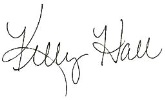 Kelly R. HallPresident/CEO